Пресс-релиз10 октября 2017 годаКаковы последствия получения «серой» зарплаты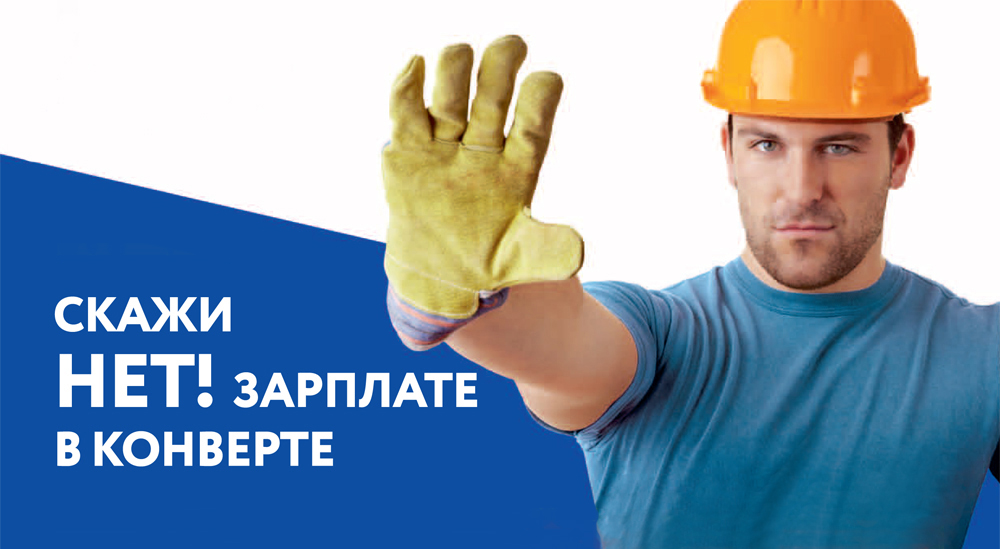 Если дело дойдет до суда, работнику необходимо быть готовым к доказыванию своей непричастности к уклонению от уплаты налогов. За указанное деяние установлена налоговая и уголовная ответственность.Работник, получающий 'серую' зарплату, то есть зарплату, с которой не уплачиваются налоги, должен осознавать все негативные последствия, к которым это может привести. Выплата 'серой' зарплаты производится исключительно по воле работодателя на страх и риск работника. Ни ее размер, ни порядок выплаты, ни срок выплаты не закреплены, как правило, никакими документами. Поэтому работодатель может прекратить выплаты в любой момент и работнику будет очень проблематично что-то получить в такой ситуации.На указанные суммы не распространяются нормы законодательства, регулирующие трудовую деятельность работника и его социальное обеспечение. В частности, могут возникнуть следующие проблемы.Оплата отпускаНет никаких гарантий, что работодатель оплатит отпуск или компенсацию за неиспользованный отпуск при увольнении работника в полном объеме, - сумма отпускных высчитывается исходя из размера официальной части зарплаты, которая может быть значительно меньше 'серой' (ст. 114 Трудового кодекса Российской Федерации).Оплата листка нетрудоспособностиАналогично оплате отпуска оплата листков нетрудоспособности (по временной нетрудоспособности, по беременности и родам, по уходу за ребенком) рассчитывается исходя из официального заработка (ст. 183 Трудового кодекса Российской Федерации; ст. 14 Федерального закона от 29.12.2006 № 255-ФЗ «Об обязательном социальном страховании на случай временной нетрудоспособности и в связи с материнством»).Выходное пособиеПри увольнении работника выходное пособие будет исчислено исходя из официальной части зарплаты (ст. ст. 178, 181.1 Трудового кодекса Российской Федерации).Будущая пенсияОтчисления в ПФР также производятся на основании 'белой' части зарплаты. Именно из этих отчислений складывается будущая пенсия работника (ст. 10 Закона от 15.12.2001 № 167-ФЗ «Об обязательном пенсионном страховании в Российской Федерации»).Кредит и ипотекаРаботник, получающий 'на бумаге' небольшую заработную плату, рискует не получить кредит на крупную сумму в банке или не оформить ипотеку, даже если 'серая' часть его зарплаты гораздо больше 'белой'.Уголовная ответственностьНалог с зарплат работников удерживает и перечисляет работодатель (ст. 226 Налогового кодекса Российской Федерации). Однако, если дело дойдет до суда, работнику необходимо быть готовым к доказыванию своей непричастности к уклонению от уплаты налогов. За указанное деяние установлена налоговая и уголовная ответственность (ст. 122 Налогового кодекса Российской Федерации; ст. 198 Уголовного кодекса Российской Федерации).